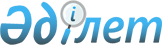 О внесении изменений и дополнений в решение Бурлинского районного маслихата от 30 декабря 2019 года № 45-6 "О районном бюджете на 2020-2022 годы"
					
			Утративший силу
			
			
		
					Решение Бурлинского районного маслихата Западно-Казахстанской области от 13 июля 2020 года № 51-1. Зарегистрировано Департаментом юстиции Западно-Казахстанской области 17 июля 2020 года № 6302. Утратило силу решением Бурлинского районного маслихата Западно-Казахстанской области от 4 марта 2021 года № 2-7

О внесении изменений и дополнений в решение Бурлинского районного маслихата от 30 декабря 2019 года № 45-6 «О районном бюджете на 2020-2022 годы»     Сноска. Утратило силу решением Бурлинского районного маслихата Западно-Казахстанской области от 04.03.2021 № 2-7 (вводится в действие со дня первого официального опубликования).      

В соответствии с Бюджетным кодексом Республики Казахстан от 4 декабря 2008 года, Законом Республики Казахстан от 23 января 2001 года «О местном государственном управлении и самоуправлении в Республике Казахстан», Бурлинский районный маслихат РЕШИЛ:      

1. Внести в решение Бурлинского районного маслихата от 30 декабря 2019 года №45-6 «О районном бюджете на 2020-2022 годы» (зарегистрированное в Реестре государственной регистрации нормативных правовых актов №5919, опубликованное 6 января 2020 года в Эталонном контрольном банке нормативных правовых актов Республики Казахстан) следующие изменения и дополнения:      

пункт 1 изложить в следующей редакции:      

«1. Утвердить районный бюджет на 2020 - 2022 годы согласно приложениям 1, 2 и 3 соответственно, в том числе на 2020 год в следующих объемах:      

1) доходы - 16 210 728 тысяч тенге:      

налоговые поступления - 11 157 344 тысячи тенге;      

неналоговые поступления - 161 175 тысяч тенге;      

поступления от продажи основного капитала - 270 416 тысяч тенге;      

поступления трансфертов - 4 621 793 тысячи тенге;      

2) затраты - 19 311 883 тысячи тенге;      

3) чистое бюджетное кредитование - 840 885 тысяч тенге:      

бюджетные кредиты - 885 867 тысяч тенге;      

погашение бюджетных кредитов - 44 982 тысячи тенге;      

4) сальдо по операциям с финансовыми активами - 57 682 тысячи тенге:      

приобретение финансовых активов -57 682 тысячи тенге;      

поступления от продажи финансовых активов государства - 0 тенге;      

5) дефицит (профицит) бюджета - - 3 999 722 тысячи тенге;      

6) финансирование дефицита (использование профицита) бюджета - 3 999 722 тысячи тенге:      

поступление займов - 3 199 750 тысяч тенге;      

погашение займов - 225 736 тысяч тенге;      

используемые остатки бюджетных средств - 1 025 708 тысяч тенге.»      

в пункте 4:      

абзац первый изложить в следующей редакции:      

«4. Учесть в районном бюджете на 2020 год поступление целевых трансфертов и кредитов из республиканского бюджета в общей сумме 4 364 718 тысяч тенге:»;      

абзац пятый изложить в следующей редакции:      

«на увеличение норм обеспечения инвалидов обязательными гигиеническими средствами - 9 044 тысячи тенге;»;      

абзац двенадцатый изложить в следущей редакции:      

«на установление доплат к заработной плате работников, предоставляющих специальные социальные услуги в государственных организациях социальной защиты населения - 18 842 тысячи тенге;»;      

дополнить абзацем двадцать пятым следующего содержания:      

«на развитие системы водоснабжения и водоотведения в рамках Программы Дорожной карты занятости - 615 861 тысяча тенге.»;      

в пункте 5:      

абзац первый изложить в следующей редакции:      

«5. Учесть в районном бюджете на 2020 год поступление целевых трансфертов и кредитов из областного бюджета в общей сумме 3 456 825 тысяч тенге:»;      

абзац седьмой изложить в следующей редакции:      

«строительство девятиэтажного многоквартирного жилого дома в микрорайоне Карачаганак-1 города Aксай (пятно №38, без наружных инженерных сетей) - 325 350 тысяч тенге;»;      

абзац восьмой изложить в следующей редакции:      

«строительство дорог четырнадцати улиц в южной части города Aксай - 145 466 тысяч тенге;»;      

дополнить абзацем одиннадцатым следующего содержания:      

«строительство и благоустройство околодомовой территории с установкой котельной к девятиэтажному многоквартирному жилому дому в микрорайоне десять города Aксай (пятно № 38) - 85 514 тысяч тенге.»;      

пункт 8 изложить в следующей редакции:      

«8. Утвердить распределение суммы субвенции и бюджетных изъятий нижестоящих бюджетов на 2020 год в размере 1 450 461 тысяча тенге, согласно приложению 4.»;      

приложение 1 к указанному решению изложить в новой редакции согласно приложению 1 к настоящему решению;      

приложение 4 к указанному решению изложить в новой редакции согласно приложению 2 к настоящему решению.      

2. Руководителю аппарата районного маслихата (Б.Б.Мукашева) обеспечить государственную регистрацию данного решения в органах юстиции.      

3. Настоящее решение вводится в действие с 1 января 2020 года.

председатель сессии        В. Aн

Секретарь маслихата        A. Куликешев

Приложение 1
к решению Бурлинского 
районного маслихата 
от 13 июля 2020 года № 51-1

Приложение 1
к решению Бурлинского 
районного маслихата 
от 30 декабря 2019 года № 45-6

Районный бюджет на 2020 год      

тысяч тенге

Приложение 2 
к решению Бурлинского 
районного маслихата 
от 13 июля 2020 года № 51-1

Приложение 4
к решению Бурлинского 
районного маслихата 
от 30 декабря 2019 года № 45-6

Распределение суммы субвенции и бюджетных изъятий нижестоящих бюджетов на 2020 год      

тысяч тенге
					© 2012. РГП на ПХВ «Институт законодательства и правовой информации Республики Казахстан» Министерства юстиции Республики Казахстан
				КатегорияКатегорияКатегорияКатегорияКатегориясуммаКлассКлассКлассКласссуммаПодклассПодклассПодкласссуммаСпецификаСпецификасуммаНаименованиесумма1) Доходы16 210 7281Налоговые поступления11 157 34401Подоходный налог5 727 9811Корпоративный подоходный налог3 769 9482Индивидуальный подоходный налог1 958 03303Социальный налог3 671 5661Социальный налог3 671 56604Налоги на собственность825 1671Налоги на имущество805 5503Земельный налог5 5824Налог на транспортные средства8 4955Единый земельный налог5 54005Внутренние налоги на товары, работы и услуги909 3162Aкцизы733 8853Поступления за использование природных и других ресурсов137 2704Сборы за ведение предпринимательской и профессиональной деятельности36 8295Налог на игорный бизнес1 33207Прочие налоги1191Прочие налоги11908Обязательные платежи, взимаемые за совершение юридически значимых действий и (или) выдачу документов уполномоченными на то государственными органами или должностными лицами23 1951Государственная пошлина23 1952Неналоговые поступления161 17501Доходы от государственной собственности33 0555Доходы от аренды имущества, находящегося в государственной собственности32 6307Вознаграждения по кредитам, выданным из государственного бюджета339Прочие доходы от государственной собственности39203Поступления денег от проведения государственных закупок, организуемых государственными учреждениями, финансируемыми из государственного бюджета701Поступления денег от проведения государственных закупок, организуемых государственными учреждениями, финансируемыми из государственного бюджета7004Штрафы, пени, санкции, взыскания, налагаемые государственными учреждениями, финансируемые из государственного бюджета, а также содержащимися и финансируемыми из бюджета (сметы расходов) Национального Банка Республики Казахстан5391Штрафы, пени, санкции, взыскания, налагаемые государственными учреждениями, финансируемыми из государственного бюджета, а также содержащимися и финансируемыми из бюджета (сметы расходов) Национального Банка Республики Казахстан53906Прочие неналоговые поступления127 5111Прочие неналоговые поступления127 5113Поступления от продажи основного капитала270 41601Продажа государственного имущества, закрепленного за государственными учреждениями213 6441Продажа государственного имущества, закрепленного за государственными учреждениями213 64403Продажа земли и нематериальных активов56 7721Продажа земли50 1092Продажа нематериальных активов6 6634Поступления трансфертов4 621 79302Трансферты из вышестоящих органов государственного управления4 621 7932Трансферты из областного бюджета4 621 793Функциональная группаФункциональная группаФункциональная группаФункциональная группаФункциональная группасуммаФункциональная подгруппаФункциональная подгруппаФункциональная подгруппаФункциональная подгруппасуммаAдминистратор бюджетных программAдминистратор бюджетных программAдминистратор бюджетных программсуммаПрограммаПрограммасуммаНаименованиесумма2) Затраты19 311 88301Государственные услуги общего характера312 3631Представительные, исполнительные и другие органы, выполняющие общие функции государственного управления223 547112Aппарат маслихата района (города областного значения)24 201001Услуги по обеспечению деятельности маслихата района (города областного значения)23 851003Капитальные расходы государственного органа350122Aппарат акима района (города областного значения)199 346001Услуги по обеспечению деятельности акима района (города областного значения)150 668003Капитальные расходы государственного органа48 6782Финансовая деятельность3 258459Отдел экономики и финансов района (города областного значения)3 258003Проведение оценки имущества в целях налогообложения2 208010Приватизация, управление коммунальным имуществом, постприватизационная деятельность и регулирование споров, связанных с этим1 0509Прочие государственные услуги общего характера85 558459Отдел экономики и финансов района (города областного значения)29 731001Услуги по реализации государственной политики в области формирования и развития экономической политики, государственного планирования, исполнения бюджета и управления коммунальной собственностью района (города областного значения)29 031015Капитальные расходы государственного органа700466Отдел архитектуры, градостроительства и строительства района (города областного значения)3 000040Развитие объектов государственных органов3 000492Отдел жилищно-коммунального хозяйства, пассажирского транспорта, автомобильных дорог и жилищной инспекции района (города областного значения)52 827001 Услуги по реализации государственной политики на местном уровне в области жилищно-коммунального хозяйства, пассажирского транспорта, автомобильных дорог и жилищной инспекции 52 477013Капитальные расходы государственного органа35002Оборона76 9171Военные нужды29 237122Aппарат акима района (города областного значения)29 237005Мероприятия в рамках исполнения всеобщей воинской обязанности29 2372Организация работы по чрезвычайным ситуациям47 680122Aппарат акима района (города областного значения)47 680006Предупреждение и ликвидация чрезвычайных ситуаций масштаба района (города областного значения)13 930007Мероприятия по профилактике и тушению степных пожаров районного (городского) масштаба, а также подаров населенных пунктах, в которых не созданы органы государственной противопожарной службы33 75003Общественный порядок, безопасность, правовая, судебная, уголовно-исполнительная деятельность17 7131Правоохранительная деятельность1 363466Отдел архитектуры, градостроительства и строительства района (города областного значения)1 363066Строительство объектов общественного порядка и безопасности1 3639Прочие услуги в области общественного порядка и безопасности16 350499Отдел регистрации актов гражданского состояния района (города областного значения)16 350001Услуги по реализации государственной политики на местном уровне в области регистрации актов гражданского состояния16 35004Образование7 995 5651Дошкольное воспитание и обучение1 249 866464Отдел образования района (города областного значения)1 249 866009Обеспечение деятельности организаций дошкольного воспитания и обучения1 249 8662Начальное, основное среднее и общее среднее образование6 397 611464Отдел образования района (города областного значения)6 243 753003Общеобразовательное обучение5 866 713006Дополнительное образование для детей377 040465Отдел физической культуры и спорта района (города областного значения)153 858017Дополнительное образование для детей и юношества по спорту153 8589Прочие услуги в области образования348 088464Отдел образования района (города областного значения)348 088001Услуги по реализации государственной политики на местном уровне в области образования20 578005Приобретение и доставка учебников, учебно-методических комплексов для государственных учреждений образования района (города областного значения)258 852015Ежемесячные выплаты денежных средств опекунам (попечителям) на содержание ребенка-сироты (детей-сирот), и ребенка (детей), оставшегося без попечения родителей12 206067Капитальные расходы подведомственных государственных учреждений и организаций56 45206Социальная помощь и социальное обеспечение852 1161Социальное обеспечение252 411451Отдел занятости и социальных программ района (города областного значения)242 207005Государственная адресная социальная помощь242 207464Отдел образования района (города областного значения)10 204030Содержание ребенка (детей), переданного патронатным воспитателям10 2042Социальная помощь511 965451Отдел занятости и социальных программ района (города областного значения)511 965002Программа занятости215 312004Оказание социальной помощи на приобретение топлива специалистам здравоохранения, образования, социального обеспечения, культуры, спорта и ветеринарии в сельской местности в соответствии с законодательством Республики Казахстан7 695006Оказание жилищной помощи4 007007Социальная помощь отдельным категориям нуждающихся граждан по решениям местных представительных органов78 920010Материальное обеспечение детей-инвалидов, воспитывающихся и обучающихся на дому2 821014Оказание социальной помощи нуждающимся гражданам на дому84 697017Обеспечение нуждающихся инвалидов обязательными гигиеническими средствами и предоставление услуг специалистами жестового языка, индивидуальными помощниками в соответствии с индивидуальной программой реабилитации инвалида62 121023Обеспечение деятельности центров занятости населения56 3929Прочие услуги в области социальной помощи и социального обеспечения87 740451Отдел занятости и социальных программ района (города областного значения)62 140001Услуги по реализации государственной политики на местном уровне в области обеспечения занятости и реализации социальных программ для населения34 199011Оплата услуг по зачислению, выплате и доставке пособий и других социальных выплат1 500021Капитальные расходы государственного органа1 166050Обеспечение прав и улучшение качества жизни инвалидов в Республике Казахстан6 696054Размещение государственного социального заказа в неправительственных организациях18 579492Отдел жилищно-коммунального хозяйства, пассажирского транспорта, автомобильных дорог и жилищной инспекции района (города областного значения)25 600094Предоставление жилищных сертифиактов как социальная помощь25 60007Жилищно-коммунальное хозяйство5 247 2691Жилищное хозяйство3 583 495466Отдел архитектуры, градостроительства и строительства района (города областного значения)3 451 110003Проектирование и (или) строительство, реконструкция жилья коммунального жилищного фонда3 280 325004Проектирование, развитие и (или) обустройство инженерно-коммуникационной инфраструктуры170 785492Отдел жилищно-коммунального хозяйства, пассажирского транспорта, автомобильных дорог и жилищной инспекции района (города областного значения)132 385003Организация сохранения государственного жилищного фонда132 3852Коммунальное хозяйство1 013 358466Отдел архитектуры, градостроительства и строительства района (города областного значения)217 076007Развитие благоустройства городов и населенных пунктов1 625058Развитие системы водоснабжения и водоотведения в сельских населенных пунктах215 451492Отдел жилищно-коммунального хозяйства, пассажирского транспорта, автомобильных дорог и жилищной инспекции района (города областного значения)796 282012Функционирование системы водоснабжения и водоотведения83 435026Организация эксплуатации тепловых сетей, находящихся в коммунальной собственности районов (городов областного значения)45 067029Развитие системы водоснабжения и водоотведения667 7803Благоустройство населенных пунктов650 416492Отдел жилищно-коммунального хозяйства, пассажирского транспорта, автомобильных дорог и жилищной инспекции района (города областного значения)650 416015Освещение улиц в населенных пунктах28 404016Обеспечение санитарии населенных пунктов325 517018Благоустройство и озеленение населенных пунктов296 49508Культура, спорт, туризм и информационное пространство1 071 6161Деятельность в области культуры526 073455Отдел культуры и развития языков района (города областного значения)526 073003Поддержка культурно-досуговой работы526 0732Спорт156 752465Отдел физической культуры и спорта района (города областного значения)152 475001Услуги по реализации государственной политики на местном уровне в сфере физической культуры и спорта11 795004Капитальные расходы государственного органа350006Проведение спортивных соревнований на районном (города областного значения) уровне122 601007Подготовка и участие членов сборных команд района (города областного значения) по различным видам спорта на областных спортивных соревнованиях17 729466Отдел архитектуры, градостроительства и строительства района (города областного значения)4 277008Развитие объектов спорта4 2773Информационное пространство293 801455Отдел культуры и развития языков района (города областного значения)223 801006Функционирование районных (городских) библиотек219 401007Развитие государственного языка и других языков народа Казахстана4 400456Отдел внутренней политики района (города областного значения)70 000002Услуги по проведению государственной информационной политики70 0009Прочие услуги по организации культуры, спорта, туризма и информационного пространства94 990455Отдел культуры и развития языков района (города областного значения)16 532001Услуги по реализации государственной политики на местном уровне в области развития языков и культуры16 182010Капитальные расходы государственного органа350456Отдел внутренней политики района (города областного значения)78 458001Услуги по реализации государственной политики на местном уровне в области информации, укрепления государственности и формирования социального оптимизма граждан32 138003Реализация мероприятий в сфере молодежной политики45 970006Капитальные расходы государственного органа35010Сельское, водное, лесное, рыбное хозяйство, особо охраняемые природные территории, охрана окружающей среды и животного мира, земельные отношения93 8151Сельское хозяйство37 330462Отдел сельского хозяйства района (города областного значения)31 316001Услуги по реализации государственной политики на местном уровне в сфере сельского хозяйства30 966006Капитальные расходы государственного органа350473Отдел ветеринарии района (города областного значения)6 014001Услуги по реализации государственной политики на местном уровне в сфере ветеринарии6 0146Земельные отношения25 741463Отдел земельных отношений района (города областного значения)25 741001Услуги по реализации государственной политики в области регулирования земельных отношений на территории района (города областного значения)17 391006Землеустройство, проводимое при установлении границ районов, городов областного значения, районного значения, сельских округов, поселков, сел8 000007Капитальные расходы государственного органа3509Прочие услуги в области сельского, водного, лесного, рыбного хозяйства, охраны окружающей среды и земельных отношений30 744459Отдел экономики и финансов района (города областного значения)30 744099Реализация мер по оказанию социальной поддержки специалистов30 74411Промышленность, архитектурная, градостроительная и строительная деятельность148 2462Aрхитектурная, градостроительная и строительная деятельность148 246466Отдел архитектуры, градостроительства и строительства района (города областного значения)148 246001Услуги по реализации государственной политики в области строительства, улучшения архитектурного облика городов, районов и населенных пунктов области и обеспечению рационального и эффективного градостроительного освоения территории района (города областного значения)55 987013Разработка схем градостроительного развития территории района, генеральных планов городов районного (областного) значения, поселков и иных сельских населенных пунктов91 909015Капитальные расходы государственного органа35012Транспорт и коммуникации1 579 8311Aвтомобильный транспорт1 512 731492Отдел жилищно-коммунального хозяйства, пассажирского транспорта, автомобильных дорог и жилищной инспекции района (города областного значения)1 512 731020Развитие транспортной инфраструктуры463 277023Обеспечение функционирования автомобильных дорог765 530045Капитальный и средний ремонт автомобильных дорог районного значения и улиц населенных пунктов283 9249Прочие услуги в сфере транспорта и коммуникаций67 100492Отдел жилищно-коммунального хозяйства, пассажирского транспорта, автомобильных дорог и жилищной инспекции района (города областного значения)67 100037Субсидирование пассажирских перевозок по социально-значимым городским (сельским), пригородным и внутрирайонным сообщениям67 10013Прочие273 2163Поддержка предпринимательской деятельности и защита конкуренции11 114469Отдел предпринимательства района (города областного значения)11 114001Услуги по реализации государственной политики на местном уровне в области развития предпринимательства 10 764004Капитальные расходы государственного органа3509Прочие262 102459Отдел экономики и финансов района (города областного значения)262 102012Резерв местного исполнительного органа района (города областного значения)262 10214Обслуживание долга1 1171Обслуживание долга1 117459Отдел экономики и финансов района (города областного значения)1 117021Обслуживание долга местных исполнительных органов по выплате вознаграждений и иных по займам из областного бюджета1 11715Трансферты1 642 0991Трансферты1 642 099459Отдел экономики и финансов района (города областного значения)1 642 099006Возврат неиспользованных (недоиспользованных) целевых трансфертов419024Целевые текущие трансферты из нижестоящего бюджета на компенсацию потерь вышестоящего бюджета в связи с изменением законодательства0038Субвенции1 450 461049Возврат трансфертов общего характера в случаях, предусмотренных бюджетным законодательством115 660054Возврат сумм неиспользованных (недоиспользованных) целевых трансфертов, выделенных из республиканского бюджета за счет целевого трансферта из Национального фонда Республики Казахстан75 5593) Чистое бюджетное кредитование840 885Бюджетные кредиты885 86706Социальная помощь и социальное обеспечение538 1879Прочие услуги в области социальной помощи и социального обеспечения538 187492Отдел жилищно-коммунального хозяйства, пассажирского транспорта, автомобильных дорог и жилищной инспекции района (города областного значения)538 187088Кредитование бюджетов города районного значения, села, поселка, сельского округа для финансирования мер в рамках Дорожной карты занятости538 18707Жилищно-коммунальное хозяйство156 8081Жилищное хозяйство156 808492Отдел жилищно-коммунального хозяйства, пассажирского транспорта, автомобильных дорог и жилищной инспекции района (города областного значения)156 808081Кредитование на проведение капитального ремонта общего имущества объектов кондоминиумов156 80810Сельское, водное, лесное, рыбное хозяйство, особо охраняемые природные территории, охрана окружающей среды и животного мира, земельные отношения190 8729Прочие услуги в области сельского, водного, лесного, рыбного хозяйства, охраны окружающей среды и земельных отношений190 872459Отдел экономики и финансов района (города областного значения)190 872018Бюджетные кредиты для реализации мер социальной поддержки специалистов190 872КатегорияКатегорияКатегорияКатегорияКатегориясуммаКлассКлассКлассКласссуммаПодклассПодклассПодкласссуммаСпецификаСпецификасуммаНаименованиесумма5Погашение бюджетных кредитов44 98201Погашение бюджетных кредитов44 9821Погашение бюджетных кредитов, выданных из государственного бюджета44 982Функциональная группаФункциональная группаФункциональная группаФункциональная группаФункциональная группасуммаФункциональная подгруппаФункциональная подгруппаФункциональная подгруппаФункциональная подгруппасуммаAдминистратор бюджетных программAдминистратор бюджетных программAдминистратор бюджетных программсуммаПрограммаПрограммасуммаНаименованиесумма4) Сальдо по операциям с финансовыми активами57 682Приобретение финансовых активов57 68213Прочие57 6829Прочие57 682492Отдел жилищно-коммунального хозяйства, пассажирского транспорта, автомобильных дорог и жилищной инспекции района (города областного значения)57 682065Формирование или увеличение уставного капитала юридических лиц57 682КатегорияКатегорияКатегорияКатегорияКатегориясуммаКлассКлассКлассКласссуммаПодклассПодклассПодкласссуммаСпецификаСпецификасуммаНаименованиесумма6Поступления от продажи финансовых активов государства001Поступления от продажи финансовых активов государства01Поступления от продажи финансовых активов внутри страны05) Дефицит (профицит) бюджета-3 999 7226) Финансирование дефицита (использование профицита) бюджета3 999 7227Поступления займов3 199 75001Внутренние государственные займы3 199 7502Договоры займа3 199 750Функциональная группаФункциональная группаФункциональная группаФункциональная группаФункциональная группасуммаФункциональная подгруппаФункциональная подгруппаФункциональная подгруппаФункциональная подгруппасуммаAдминистратор бюджетных программAдминистратор бюджетных программAдминистратор бюджетных программсуммаПрограммаПрограммасуммаНаименованиесумма16Погашение займов225 7361Погашение займов225 736459Отдел экономики и финансов (города областного значения)225 736005Погашение долга местного исполнительного органа перед вышестоящим бюджетом225 736КатегорияКатегорияКатегорияКатегорияКатегориясуммаКлассКлассКлассКласссуммаПодклассПодклассПодкласссуммаСпецификаСпецификасуммаНаименованиесумма8Используемые остатки бюджетных средств1 025 70801Остатки бюджетных средств1 025 7081Свободные остатки бюджетных средств1 025 708№ п/пНаименование города районного значения, сельского округасуммасумма№ п/пНаименование города районного значения, сельского округаБюджетные изъятияСубвенция1город Aксай0,0897 354,02Бурлинский сельский округ78 874,03Пугачевский сельский округ47 806,04Aксуский сельский округ43 447,05Aкбулакский сельский округ37 569,06Aлександровский сельский округ37 948,07Бумакольский сельский округ33 234,08Приуральный сельский округ35 484,09Канайский сельский округ40 910,010Жарсуатский сельский округ45 403,011Успенский сельский округ39 850,012Кентубекский сельский округ41 519,013Карагандинский сельский округ40 911,014Каракудукский сельский округ30 152,0Итого0,01 450 461,0